АДМИНИСТРАЦИЯ  ВЕСЬЕГОНСКОГО  МУНИЦИПАЛЬНОГО ОКРУГА ТВЕРСКОЙ  ОБЛАСТИП О С Т А Н О В Л Е Н И Ег. Весьегонск30.12.2021	                      № 642п о с т а н о в л я е т:Постановление Администрации Весьегонского муниципального округа от  30.12.2020 № 655 «Об утверждении муниципальной  программы Весьегонского муниципального округа Тверской области  «Развитие системы образования Весьегонского муниципального округа» на 2021-2026 годы, а также постановления Администрации Весьегонского муниципального округа от 01.04.2021 № 151, от 27.07.2021 № 318, от 13.10.2021 № 448, от 26.10.2021 № 474, от 29.11.2021 № 543, от 13.12.2021 № 585,  от 30.12.2021 № 631«О внесении изменений в постановление  Администрации Весьегонского муниципального округа от 30.12.2020 № 655 «Развитие системы образования Весьегонского муниципального округа» на 2021-2026 годы», признать утратившими силу.Обнародовать настоящее постановление на информационных стендах муниципального образования «Весьегонский муниципальный округ» и  разместить на официальном сайте Администрации Весьегонского муниципального округа в информационно-телекоммуникационной сети интернет.Настоящее постановление вступает в силу с 01.01.2022 г.Глава Весьегонского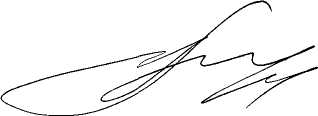 муниципального округа                                                                                  А.В.ПашуковО признании утратившими  силу постановлений Администрации Весьегонского муниципального округа  от 30.12.2020 № 655, от 01.04.2021 № 151, от 27.07.2021 № 318, от 13.10.2021 № 448, от 26.10.2021 № 474,от 29.11.2021 № 543, от 13.12.2021 № 585,  от 30.12.2021 № 631.